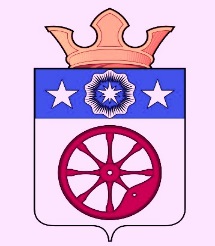 муниципальное образование пуровскоеадминистрация поселенияПОстановлЕНИЕВ целях реализации Федерального закона от 27 июля 2010 года № 210-ФЗ «Об организации предоставления государственных и муниципальных услуг», в соответствии с Федеральным законом от 06 октября 2003 года № 131-ФЗ «Об общих принципах организации местного самоуправления в Российской Федерации», Постановлением Администрации поселения от 14.01.2019 № 2 "Об утверждении Порядка разработки и утверждения административных регламентов предоставления муниципальных услуг муниципального образования Пуровское» и руководствуясь Уставом муниципального образования Пуровское, постановляет: 1. Утвердить Административный регламент по предоставлению муниципальной услуги «Принятие решения о подготовке документации по планировке территории» согласно приложению к настоящему постановлению (Приложение).2. Разместить настоящее постановление на официальном сайте муниципального образования Пуровское.3. Контроль за исполнением настоящего постановления возложить на заместителя Главы Администрации по вопросам муниципального хозяйства, имущества и жилищной политики А.Ю. Перековец.Глава  поселения          	                                                                                     В.В. НикитинПриложение УТВЕРЖДЕНПостановлением Администрации поселенияот « __ » ________ 2020 года № __   АДМИНИСТРАТИВНЫЙ РЕГЛАМЕНТпредоставления муниципальной услуги«Принятие решения о подготовке документации по планировке территории»Общие положения1.1.  Предмет регулирования1.1.1. Административный регламент предоставления муниципальной услуги «Принятие решения о подготовке документации по планировке территории» (далее – регламент, муниципальная услуга) разработан в соответствии с Федеральным законом от 27 июля 2010 года № 210-ФЗ «Об организации предоставления государственных и муниципальных услуг» (далее – Федеральный закон № 210-ФЗ).1.1.2. Предметом регулирования настоящего регламента являются отношения, возникающие в связи с предоставлением муниципальной услуги.1.2. Круг заявителей1.2.1. Заявителями на предоставление муниципальной услуги (далее – заявители) являются физические (в том числе индивидуальные предприниматели) и юридические лица заинтересованные в подготовке документации по планировке территории за исключением лиц, указанных в части 1.1 статьи 45 Градостроительного кодекса Российской Федерации (далее-ГрК РФ).1.2.2. При предоставлении муниципальной услуги от имени заявителей вправе выступать их законные представители или их представители по доверенности, выданной и оформленной в соответствии с гражданским законодательством Российской Федерации (далее-законный представитель, представитель заявителя).1.3. Требования к порядку информирования о предоставлении муниципальной услуги1.3.1. Получение информации заявителями по вопросам предоставления муниципальной услуги и услуг, которые являются необходимыми и обязательными для предоставления муниципальной  услуги, сведений о ходе предоставления указанных услуг, а также справочной информации, осуществляется:- при личном обращении заявителя непосредственно специалистами структурного подразделения органа местного самоуправления, предоставляющего муниципальную услугу Администрация муниципального образования Пуровское (далее – Уполномоченный орган), работниками многофункционального центра предоставления государственных и муниципальных услуг (далее-МФЦ);- с использованием средств телефонной связи при обращении в Уполномоченный орган или в контакт-центр МФЦ;- путем обращения в письменной форме почтой в адрес Уполномоченного органа, МФЦ или по адресу электронной почты Уполномоченного органа, МФЦ;- на стендах и/или с использованием средств электронного информирования в помещении Уполномоченного органа и МФЦ;- на официальном сайте Администрации муниципального образования Пуровское http://www.purovskoe.ru (далее – официальный сайт Администрации) и едином официальном интернет-портале сети МФЦ в Ямало-Ненецком автономном округе в информационно-телекоммуникационной сети Интернет: http://www.mfc.yanao.ru (далее – сайт МФЦ);- в государственной информационной системе «Единый портал государственных и муниципальных услуг (функций)» www.gosuslugi.ru (далее – Единый портал) и/или «Региональный портал государственных и муниципальных услуг (функций) Ямало-Ненецкого автономного округа» www.pgu-yamal.ru (далее – Региональный портал). На Едином портале и /или Региональном портале размещается следующая информация:1) исчерпывающий перечень документов, необходимых для предоставления муниципальной услуги, требования к оформлению указанных документов, а так же перечень документов, которые заявитель вправе представить по собственной инициативе;2) круг заявителей;3) срок предоставления муниципальной услуги;4) результаты предоставления муниципальной услуги, порядок представления документа, являющегося результатом предоставления муниципальной услуги;5) размер платы, взимаемой за предоставление муниципальной услуги;6) исчерпывающий перечень оснований для приостановления или отказа в предоставлении муниципальной услуги;7) о праве заявителя на досудебное (внесудебное) обжалование действий (бездействия) и решений, принятых (осуществляемых) в ходе предоставления муниципальной услуги;8) формы заявлений (уведомлений, сообщений), используемые при предоставлении муниципальной услуги.Доступ к указанной информации предоставляется заявителю бесплатно, без выполнения заявителем каких-либо требований, в том числе без использования программного обеспечения, установка которого на технические средства заявителя требует заключения лицензионного или иного соглашения с правообладателем программного обеспечения, предусматривающего взимание платы, регистрацию или авторизацию заявителя или предоставление им персональных данных.1.3.2. При ответах на телефонные звонки и обращения заявителей лично в приемные часы специалисты Уполномоченного органа, участвующие в предоставлении муниципальной услуги, работники МФЦ, участвующие в организации предоставления муниципальной услуги, подробно и в вежливой (корректной) форме информируют обратившихся по интересующим их вопросам. Ответ на телефонный звонок должен начинаться с информации о наименовании органа, в который поступил звонок, и фамилии специалиста, принявшего телефонный звонок.При невозможности специалиста, принявшего звонок, самостоятельно ответить на поставленные вопросы обратившемуся лицу сообщается телефонный номер, по которому можно получить интересующую его информацию.Устное информирование обратившегося лица осуществляется не более 10 минут.В случае если для подготовки ответа требуется продолжительное время, специалист, осуществляющий устное информирование, предлагает направить обращение о предоставлении письменной информации по вопросам предоставления муниципальной услуги либо назначает другое удобное для заинтересованного лица время для устного информирования.Письменное информирование по вопросам порядка предоставления муниципальной услуги осуществляется при получении обращения заинтересованного лица о предоставлении письменной информации по вопросам предоставления муниципальной услуги.Специалисты Уполномоченного органа, участвующие в предоставлении муниципальной услуги, работники МФЦ, участвующие в организации предоставления муниципальной услуги, ответственные за рассмотрение обращения, обеспечивают объективное, всестороннее и своевременное рассмотрение обращения, готовят письменный ответ по существу поставленных вопросов.Рассмотрение письменных обращений осуществляется в течение 30 дней с момента их регистрации в порядке, установленном Федеральным законом от 2 мая 2006 года № 59-ФЗ «О порядке рассмотрения обращений граждан Российской Федерации», путем направления ответов почтовым отправлением или в форме электронного сообщения по адресу электронной почты либо через Единый портал, с момента реализации технической возможности, в зависимости от способа обращения заявителя.1.3.3. Государственное учреждение Ямало-Ненецкого автономного округа «Многофункциональный центр предоставления государственных и муниципальных услуг» (далее также – МФЦ) осуществляет информирование, консультирование заявителей о порядке предоставления муниципальной услуги в МФЦ, о ходе выполнения запроса о предоставлении муниципальной услуги, по иным вопросам, связанным с предоставлением муниципальной услуги, в соответствии с соглашением о взаимодействии между МФЦ и Администрацией муниципального образования Пуровское (далее – соглашение о взаимодействии) в секторах информирования МФЦ, на сайте МФЦ, по телефону контакт-центра МФЦ: 8-800-2000-115 (бесплатно по России).Информирование о ходе выполнения запроса по предоставлению муниципальной услуги может осуществляться МФЦ в случае подачи заявления в МФЦ, либо на Едином портале с выбором способа получения результата услуги через МФЦ.Часы приема заявителей в МФЦ для предоставления муниципальной услуги и информирования (за исключением нерабочих праздничных дней, установленных статьей 112 Трудового кодекса Российской Федерации) по каждому территориальному отделу МФЦ указаны на сайте МФЦ в разделе «Контакты» / «График работы».Стандарт предоставления муниципальной услуги2.1. Наименование муниципальной услугиНаименование муниципальной услуги «Принятие решения о подготовке документации по планировке территории».2.2. Наименование исполнителя муниципальной услуги2.2.1. Муниципальную услугу предоставляет Администрация муниципального образования Пуровское (далее - Уполномоченный орган).Непосредственное предоставление муниципальной услуги осуществляет: - сектор по земельным, имущественным отношениям и жилищной политики Администрации муниципального образования Пуровское (далее – сектор), расположенный по адресу: Ямало-Ненецкий автономный округ, Пуровский район, п. Пуровск, ул. Монтажников, д. 6, телефон 8 (34997) 6-61-48, адрес электронной почты сектора: zemlya_purovskoe@mail.ru. График работы сектора (за исключением нерабочих праздничных дней, установленных статьей 112 Трудового кодекса Российской Федерации):Режим работы:понедельник – пятница: 8.30 – 18.00;обеденный перерыв: 12.30 – 14.00.График приема заявителей:вторник – четверг: 8.30 – 17.00;обеденный перерыв: 12.30 – 14.00.Выходные дни – суббота, воскресенье.2.2.2. При предоставлении муниципальной услуги Уполномоченный орган в целях получения документов (информации), либо осуществления согласований или иных действий, необходимых для предоставления муниципальной услуги, взаимодействует со следующими органами и организациями:1)	Федеральная налоговая служба;2) Федеральная служба государственной регистрации, кадастра и картографии.2.2.3. Предоставление муниципальной услуги в МФЦ осуществляется в порядке, определенном соглашением о взаимодействии.2.2.4. Специалисты Уполномоченного органа, работники МФЦ не вправе требовать от заявителя осуществления действий, в том числе согласований, необходимых для получения муниципальной услуги и связанных с обращением в иные органы местного самоуправления, государственные органы, организации, за исключением получения услуг, включенных в перечень услуг, которые являются необходимыми и обязательными для предоставления муниципальных услуг.2.3. Описание результата предоставления муниципальной услуги2.3.1. Процедура предоставления муниципальной услуги завершается получением заявителем решения Уполномоченного органа о подготовке документации по планировке территории в форме распоряжения Администрации поселения (далее-решение о подготовке ДПТ, решение о предоставлении муниципальной услуги).2.4. Срок предоставления муниципальной услуги2.4.1. Срок предоставления муниципальной услуги с учетом необходимости обращения в организации, участвующие в предоставлении муниципальной услуги, 30 календарных дней с момента регистрации запроса (заявления, обращения) и иных документов, необходимых для предоставления муниципальной услуги, в Уполномоченном органе.2.4.2. В случае направления заявителем запроса и иных документов, необходимых для предоставления муниципальной услуги, посредством почтового отправления, в электронной форме (с момента реализации технической возможности) либо через МФЦ, срок предоставления муниципальной услуги исчисляется со дня регистрации запроса в Уполномоченном органе.2.4.3. Срок выдачи (направления) документов, являющихся результатом предоставления муниципальной услуги, составляет:1) при личном приеме -  не более 15 минут в день обращения заявителя;2) через МФЦ – срок передачи результата предоставления услуги в МФЦ определяется соглашением о взаимодействии;3) в электронной форме – в срок, не превышающий одного рабочего дня;4) посредством почтового отправления  -   1 рабочий  день со дня регистрации результата предоставления муниципальной услуги. 2.5. Перечень нормативных правовых актов, регулирующих отношения, возникающие в связи с предоставлением муниципальной услугиПеречень нормативных правовых актов, регулирующих предоставление муниципальной услуги (с указанием их реквизитов и источников официального опубликования), размещен на официальном сайте муниципального образования, сайте Уполномоченного органа (при наличии) в разделе «Муниципальные услуги», на Едином портале и Региональном портале.2.6. Исчерпывающий перечень документов, необходимых в соответствии с нормативными правовыми актами для предоставления муниципальной услуги и услуг, которые являются необходимыми и обязательными для предоставления муниципальной услуги, подлежащих представлению заявителем, способы их получения заявителем, в том числе в электронной форме, порядок их представления2.6.1. Основанием для начала оказания муниципальной услуги является поступление в Уполномоченный орган заявления о предоставлении муниципальной услуги (далее – заявление, запрос). 2.6.2. Заявление о предоставлении муниципальной услуги предоставляется в свободной форме. В заявлении указывается следующая информация:1) границы территории, в отношении которой необходимо подготовить документацию по планировке территории;2) вид документации по планировке территории;3) цель подготовки документации по планировке территории;4) перечень объектов капитального строительства, планируемых к размещению, и их основные характеристики;5) источник финансирования работ по подготовке документации по планировке территории;6) реквизиты акта, которым утверждены документы территориального планирования, предусматривающие размещение объекта капитального строительства, в случае если отображение такого объекта в документах территориального планирования предусмотрено в соответствии с законодательством Российской Федерации.Рекомендуемая форма заявления приведена в приложении № 1 к регламенту.2.6.3. Заявление (документы) может быть подано заявителем в Уполномоченный орган одним из следующих способов:-лично;-через законного представителя, представителя заявителя;-с использованием средств почтовой связи;-в электронной форме, в том числе с использованием Единого портала (с момента реализации технической возможности); -при обращении в МФЦ (с момента вступления в силу соответствующего соглашения о взаимодействии). В данном случае заявление на получение услуги заполняется работником МФЦ в автоматизированной информационной системе МФЦ (далее – АИС МФЦ).2.6.4. При личном обращении заявителя за муниципальной услугой предъявляется документ удостоверяющий личность. При обращении представителя заявителя предъявляется документ удостоверяющий личность представителя и доверенность, составленная в соответствии с требованиями гражданского законодательства Российской Федерации, либо иной документ, содержащий полномочия представлять интересы заявителя при предоставлении муниципальной услуги.2.6.5. Документы, прилагаемые к заявлению, которые заявитель должен представить самостоятельно, не предусмотрены.2.6.6. Документы, представляемые заявителем, должны соответствовать следующим требованиям:-в документах не должно быть подчисток, приписок, зачеркнутых слов и иных неоговоренных исправлений;-документы не должны быть исполнены карандашом;-документы не должны иметь повреждений, наличие которых допускает многозначность истолкования содержания.2.7. Исчерпывающий перечень документов, необходимых в соответствии с нормативными правовыми актами для предоставления муниципальной услуги, которые находятся в распоряжении государственных органов, органов местного самоуправления и иных органов, участвующих в предоставлении муниципальной услуги, которые заявитель вправе представить, а также способы их получения заявителями, в том числе в электронной форме, порядок их представления2.7.1. В перечень документов, необходимых для предоставления муниципальной услуги, которые находятся в распоряжении государственных органов, органов местного самоуправления и иных организаций, запрашиваемых в рамках межведомственного информационного взаимодействия и которые заявитель вправе представить по собственной инициативе, входят:1)	выписка из Единого государственного реестра юридических лиц или выписка из единого государственного реестра индивидуальных предпринимателей (оригинал в 1 экземпляре).Заявитель может получить данный документ в Федеральной налоговой службе Российской Федерации (ее территориальных подразделениях) в рамках предоставления государственной услуги «Предоставление сведений и документов, содержащихся в Едином государственном реестре юридических лиц и Едином государственном реестре индивидуальных предпринимателей».2)	выписка из Единого государственного реестра прав на недвижимое имущество и сделок с ним на земельные участки, здания, строения, сооружения, объекты незавершенного строительства (оригинал в 1 экземпляре).Заявитель может получить данный документ в Федеральной службе государственной регистрации, кадастра и картографии (ее территориальных подразделениях) в рамках предоставления государственной услуги «Предоставление сведений, содержащихся в Едином государственном реестре недвижимости».2.7.2. Непредставление заявителем документов, указанных в пункте 2.7.1 настоящего регламента, не является основанием для отказа в предоставлении муниципальной услуги.В случае если документы, указанные в пункте 2.7.1 настоящего регламента, не представлены заявителем, специалист Уполномоченного органа, ответственный за предоставление услуги, запрашивает их в порядке межведомственного информационного взаимодействия.2.7.3. Специалисты Уполномоченного органа, работники МФЦ не вправе требовать от заявителя:представления документов и информации или осуществления действий, представление или осуществление которых не предусмотрено нормативными правовыми актами, регулирующими отношения, возникающие в связи с предоставлением муниципальной услуги;представления документов и информации, в том числе подтверждающих внесение заявителем платы за предоставление муниципальной услуги, которые находятся в распоряжении органов, предоставляющих государственные услуги, органов, предоставляющих муниципальные услуги, иных государственных органов, органов местного самоуправления либо подведомственных государственным органам или органам местного самоуправления организаций, участвующих в предоставлении государственных и муниципальных услуг, предусмотренных частью 1 статьи 1 Федерального закона № 210-ФЗ, в соответствии с нормативными правовыми актами Российской Федерации, нормативными правовыми актами субъектов Российской Федерации, муниципальными правовыми актами, за исключением документов, включенных в определенный частью 6 статьи 7 Федерального закона № 210-ФЗ перечень документов;осуществления действий, в том числе согласований, необходимых для получения муниципальных услуг и связанных с обращением в иные государственные органы, органы местного самоуправления, организации, за исключением получения услуг и получения документов и информации, предоставляемых в результате предоставления таких услуг, включенных в перечни, указанные в части 1 статьи 9 Федерального закона № 210-ФЗ; представления документов и информации, отсутствие и (или) недостоверность которых не указывались при первоначальном отказе в приеме документов, необходимых для предоставления муниципальной услуги, либо в предоставлении муниципальной услуги, за исключением случаев, предусмотренных пунктом 4 части 1 статьи 7 Федерального закона № 210-ФЗ.2.8. Исчерпывающие перечни оснований для отказа в приеме документов, необходимых для предоставления муниципальной услуги, а также устанавливаемых федеральными законами, принимаемыми в соответствии с ними иными нормативными правовыми актами Российской Федерации, законами и иными нормативными правовыми актами Ямало-Ненецкого автономного округа оснований для приостановления предоставления муниципальной услуги или отказа в предоставлении муниципальной услуги2.8.1. Основания для отказа в приеме документов, необходимых для предоставления муниципальной услуги:1) основания для отказа в приеме документов, необходимых для предоставления муниципальной услуги, представленных на бумажном носителе, отсутствуют;2) основанием для отказа в приеме документов, необходимых для предоставления муниципальной услуги, предоставленных в электронном виде, является несоблюдение установленных условий признания действительности усиленной квалифицированной электронной подписи (для юридических лиц, индивидуальных предпринимателей).2.8.2. Основания для приостановления предоставления муниципальной услуги отсутствуют.2.8.3. Основаниями для отказа в предоставлении муниципальной услуги являются:1) случаи, предусмотренные пунктом 4 части 1 статьи 7 Федерального закона № 210-ФЗ;2) отсутствие полномочий у Уполномоченного органа на принятие решения о подготовке документации по планировке территории;3) наличие ранее принятого Уполномоченным органом решения о подготовке документации по планировке территории (либо её части), в отношении которой подано заявление о подготовке документации по планировке территории;4) в документах территориального планирования муниципального образования Пуровское отсутствуют сведения о размещении объекта капитального строительства, при этом отображение указанного объекта в документах территориального планирования предусматривается в соответствии с законодательством Российской Федерации;5) отсутствие у Уполномоченного органа средств, предусмотренных на подготовку документации по планировке территории, в случае если заявитель в заявлении не указал информацию о подготовке документации по планировке территории за счет собственных средств.2.9. Перечень услуг, которые являются необходимыми и обязательными для предоставления муниципальной услуги2.9.1. Муниципальная услуга предоставляется без предоставления услуг, которые являются необходимыми и обязательными для предоставления муниципальной услуги.2.10. Порядок, размер и основания взимания государственной пошлиныили иной платы, взимаемой за предоставление муниципальной услуги2.10.1. Муниципальная услуга предоставляется бесплатно.2.10.2. В случае внесения в выданный по результатам предоставления муниципальной услуги документ изменений, направленных на исправление ошибок, допущенных по вине специалистов и (или) должностного лица Уполномоченного органа, МФЦ и (или) работника МФЦ, с заявителя плата не взымается.2.11. Максимальный срок ожидания в очереди при подаче запроса о предоставлении муниципальной услуги и при получении результата предоставления муниципальной услуги2.11.1. Максимальное время ожидания в очереди при подаче запроса о предоставлении муниципальной услуги не должно превышать 15 минут.2.11.2. Максимальное время ожидания в очереди при получении результата предоставления муниципальной услуги не должно превышать 15 минут.2.12. Срок и порядок регистрации запроса заявителя о предоставлении муниципальной услуги, в том числе в электронной форме2.12.1. Заявление и документы, необходимые для предоставления муниципальной услуги, регистрируются в день их представления (поступления) в Уполномоченный орган в порядке, предусмотренном подразделом 3.2. настоящего регламента, в день их поступления в течение 15 минут.Регистрация запроса заявителя, поступившего в Уполномоченный орган в электронной форме в выходной (нерабочий или праздничный) день, осуществляется в первый, следующий за ним, рабочий день.2.13. Требования к помещениям, в которых предоставляется муниципальная услуга2.13.1. Прием заявителей осуществляется Уполномоченным органом в специально подготовленных для этих целей помещениях.2.13.2. Вход в здание, в котором размещены помещения Уполномоченного органа, должно быть оборудовано информационной табличкой (вывеской), предназначенной для доведения до сведения заинтересованных лиц следующей информации:  наименование Уполномоченного органа; режим его работы; адрес официального интернет-сайта;телефонные номера и адреса электронной почты для получения справочной информации.2.13.3. В местах приема заявителей на видном месте размещаются схемы расположения средств пожаротушения и путей эвакуации посетителей и специалистов Уполномоченного органа. Вход и выход из помещения для приема заявителей оборудуются соответствующими указателями с автономными источниками бесперебойного питания.2.13.4. Места, где осуществляется прием заявителей по вопросам, связанным с предоставлением муниципальной услуги, оборудуются системой вентиляции воздуха, средствами пожаротушения и оповещения о возникновении чрезвычайной ситуации. Габаритные размеры, очертания и свойства сектора ожидания определяются с учетом необходимости создания оптимальных условий для работы специалистов Уполномоченного органа, а также для комфортного обслуживания посетителей.2.13.5. Для заполнения документов сектор ожидания оборудуется стульями, столами (стойками), информационными стендами, образцами заполнения документов, бланками заявлений и канцелярскими принадлежностями.2.13.6. Служебные кабинеты специалистов, участвующих в предоставлении муниципальной услуги, в которых осуществляется прием заявителей, должны быть оборудованы вывесками с указанием номера кабинета и фамилии, имени, отчества и должности специалиста, ведущего прием.2.13.7. В местах приема заявителей предусматривается оборудование доступных мест общественного пользования (туалетов) и места для хранения верхней одежды.2.13.8. Требования к помещению должны соответствовать санитарно-эпидемиологическим правилам и нормативам «Гигиенические требования к персональным электронно-вычислительным машинам и организации работы. СанПиН 2.2.2/2.4.1340-03».2.13.9. Требования к обеспечению условий доступности для инвалидов помещений, зданий и иных сооружений Уполномоченного органа и предоставляемой в них муниципальной услуге.Уполномоченный орган обеспечивает инвалидам, включая инвалидов, использующих кресла-коляски и собак-проводников:1) условия беспрепятственного доступа к объекту (зданию, помещению), в котором предоставляется муниципальная услуга;2) возможность самостоятельного передвижения по территории, на которой расположен объект (здание, помещение), в котором предоставляется муниципальная услуга, а также входа в такой объект и выхода из него, посадки в транспортное средство и высадки из него, в том числе с использованием кресла-коляски;3) сопровождение инвалидов, имеющих стойкие расстройства функции зрения и самостоятельного передвижения;4) надлежащее размещение оборудования и носителей информации, необходимых для обеспечения беспрепятственного доступа инвалидов к объекту (зданию, помещению), в котором предоставляется муниципальная услуга с учетом ограничений их жизнедеятельности;5) дублирование необходимой для инвалидов звуковой и зрительной информации, а также надписей, знаков и иной текстовой и графической информации знаками, выполненными рельефно-точечным шрифтом Брайля;6) допуск сурдопереводчика и тифлосурдопереводчика;7) допуск собаки-проводника на объект (здание, помещение), в котором предоставляется муниципальная услуга, при наличии документа, подтверждающего ее специальное обучение и выдаваемого по форме и в порядке, которые установлены приказом Министерства труда и социальной защиты Российской Федерации от 22 июня 2015 года N 386н «Об утверждении формы документа, подтверждающего специальное обучение собаки-проводника, и порядка его выдачи»;8) оказание инвалидам помощи в преодолении барьеров, мешающих получению ими муниципальной услуги наравне с другими лицами.При невозможности полностью приспособить к потребностям инвалидов объект, в котором предоставляется муниципальная услуга, собственник объекта (здания) принимает (до реконструкции или капитального ремонта объекта) согласованные с общественным объединением инвалидов, осуществляющим свою деятельность на территории муниципального образования Пуровское, меры для обеспечения доступа инвалидов к месту предоставления муниципальной услуги либо, когда это возможно, обеспечивает ее предоставление по месту жительства инвалида или в дистанционном режиме.2.13.10. На территории, прилегающей к зданию, в котором Уполномоченным органом предоставляется муниципальная услуга, оборудуются места для парковки транспортных средств. Доступ заявителей к парковочным местам является бесплатным.На каждой стоянке транспортных средств выделяется не менее 10% мест (но не менее одного места) для бесплатной парковки транспортных средств, управляемых инвалидами I, II групп, а также инвалидами III группы в порядке, установленном Правительством Российской Федерации, и транспортных средств, перевозящих таких инвалидов и (или) детей-инвалидов. 2.13.11. Требования к помещениям сектора информирования и ожидания, сектора приема заявителей МФЦ определяются Правилами организации деятельности МФЦ, утвержденными Правительством Российской Федерации.2.14. Показатели доступности и качества муниципальной услугиПоказателями доступности и качества муниципальной услуги являются:2.15. Иные требования, в том числе учитывающие особенности предоставления муниципальной услуги по экстерриториальному принципу (в случае, если муниципальная услуга предоставляется по экстерриториальному принципу) и особенности предоставления муниципальной услуги в электронной форме (с момента реализации технической возможности)Услуга предоставляется по экстерриториальному принципу в соответствии с которым у заявителей есть возможность подачи запросов, документов, информации, необходимых для получения муниципальной услуги, а также получения результата ее предоставления в любом МФЦ в пределах территории Ямало-Ненецкого автономного округа по выбору заявителя, независимо от его места жительства или места пребывания (для физических лиц, включая индивидуальных предпринимателей) либо места нахождения (для юридических лиц).Требования, учитывающие особенности предоставления муниципальной услуги в сети МФЦ Ямало-Ненецкого автономного округа по экстерриториальному принципу, определяются соглашением о взаимодействии.Обеспечение возможности совершения заявителями отдельных действий в электронной форме при получении муниципальной услуги с использованием Единого портала имеет следующие особенности:-регистрация и авторизация заявителя в федеральной государственной информационной системе «Единая система идентификации и аутентификации в инфраструктуре, обеспечивающей информационно-технологическое взаимодействие информационных систем, используемых для предоставления государственных и муниципальных услуг в электронной форме»;-применение заявителем усиленной квалифицированной электронной подписи (индивидуальные предприниматели, юридические лица).Виды электронных подписей, использование которых допускается при обращении за получением муниципальных услуг, и порядок их использования установлены постановлением Правительства Российской Федерации от 25.06.2012 № 634 «О видах электронной подписи, использование которых допускается при обращении за получением государственных и муниципальных услуг» и постановлением Правительства РФ от 25.08.2012 № 852 «Об утверждении Правил использования усиленной квалифицированной электронной подписи при обращении за получением государственных и муниципальных услуг и о внесении изменения в Правила разработки и утверждения административных регламентов предоставления государственных услуг». При обращении физического лица за получением муниципальной услуги в электронной форме с использованием единой системы идентификации и аутентификации заявитель – физическое лицо может использовать простую электронную подпись при условии, что при выдаче ключа простой электронной подписи личность физического лица установлена при личном приеме.Состав, последовательность и сроки выполнения административных процедур, требования к порядку их выполнения, в том числе особенности выполнения административных процедур (действий) в электронной формеПеречень административных процедурПредоставление муниципальной услуги включает в себя следующие административные процедуры: 1) прием запросов заявителей о предоставлении муниципальной услуги и иных документов, необходимых для предоставления муниципальной услуги;2) формирование и направление межведомственного запроса;3) рассмотрение документов, принятие решения о предоставлении (об отказе в предоставлении) муниципальной услуги, оформление результата предоставления (отказа в предоставлении) муниципальной услуги;4) выдача (направление) результата предоставления (отказа в предоставлении) муниципальной услуги заявителю.В разделе 3 приведены порядки:-осуществления в электронной форме административных процедур (действий) в случае предоставления муниципальной услуги в электронной форме (с момента реализации технической возможности), в том числе с использованием Единого портала, официального сайта Уполномоченного органа - подраздел 3.6. настоящего регламента;-исправления допущенных опечаток и ошибок в документах, выданных в результате предоставления муниципальной услуги - подраздел 3.7. настоящего регламента.Прием запросов заявителей о предоставлении муниципальной услуги и иных документов, необходимых для предоставления муниципальной услугиОснованием для начала исполнения административной процедуры является обращение заявителя в Уполномоченный орган с запросом о предоставлении муниципальной услуги и приложенными к нему документами, поступление в Уполномоченный орган запроса, поданного через МФЦ (при наличии вступившего в силу соглашения о взаимодействии), через информационно-телекоммуникационные сети общего пользования в электронной форме, в том числе посредством Единого портала (с момента реализации технической возможности), или почтовым отправлением.Специалист Уполномоченного органа, в обязанности которого входит прием и регистрация документов:1) устанавливает личность заявителя на основании паспорта гражданина Российской Федерации и иных документов, удостоверяющих личность заявителя, в соответствии с законодательством Российской Федерации;2) проверяет наличие оснований для отказа в приеме документов, предусмотренных пунктом 2.8.1 раздела 2 настоящего регламента. В случае наличия таких оснований, уведомляет об этом заявителя в письменной или устной форме с указанием причин отказа в приеме документов, а в случае отсутствия таких оснований переходит к следующему административному действию;3) в случае если заявителем по собственной инициативе представлены, документы, предусмотренные пунктом 2.7.1 настоящего регламента, приобщает данные документы к комплекту документов заявителя;4) регистрирует поступление запроса о предоставлении муниципальной услуги и документов, представленных заявителем, и в соответствии с установленными правилами делопроизводства формирует комплект документов заявителя;5) сообщает заявителю номер и дату регистрации заявления, выдает расписку о получении документов.6) передает заявление и документы специалисту Уполномоченного органа, уполномоченному на рассмотрение обращения заявителя.Критерием принятия решения является факт соответствия заявления и приложенных к нему документов требованиям, установленным настоящим регламентом.Результатом административной процедуры является регистрация заявления (документов) и направление заявления (документов) специалисту Уполномоченного органа, уполномоченному на рассмотрение обращения заявителя.Способом фиксации результата административной процедуры является указание даты регистрации и присвоение запросу заявителя регистрационного номера, либо отказ в приеме документов.Продолжительность административной процедуры, в том числе при обращении в МФЦ - не более 15 минут. Формирование и направление межведомственного запроса Основанием для начала исполнения административной процедуры формирования и направления межведомственного запроса является непредставление заявителем документов, которые находятся в распоряжении государственных органов, органов местного самоуправления и иных организаций, участвующих в предоставлении муниципальной услуги.В случае если заявителем не представлены указанные в пункте 2.7.1 настоящего регламента документы, специалист, ответственный за формирование и направление межведомственного запроса, направляет в адрес государственных органов, органов местного самоуправления и иных организаций, участвующих в предоставлении муниципальной услуги, соответствующие межведомственные запросы.Порядок направления межведомственных запросов, а также состав сведений, необходимых для представления документа и (или) информации, которые необходимы для оказания муниципальной услуги, определяются в соответствии с законодательством Российской Федерации.Межведомственный запрос формируется и направляется в форме электронного документа, подписанного усиленной квалифицированной электронной подписью, по каналам системы межведомственного электронного взаимодействия. При отсутствии технической возможности формирования и направления межведомственного запроса в форме электронного документа по каналам системы межведомственного электронного взаимодействия межведомственный запрос направляется на бумажном носителе: по почте; по факсу с одновременным его направлением по почте или курьерской доставкой.Срок подготовки межведомственного запроса специалистом, ответственным за формирование и направление межведомственного запроса, не может превышать 3 рабочих дней.Срок подготовки и направления ответа на межведомственный запрос о представлении документов и информации для предоставления муниципальной услуги с использованием межведомственного информационного взаимодействия не может превышать 5 рабочих дней со дня поступления межведомственного запроса в орган или организацию, предоставляющие документ и информацию, если иные сроки подготовки и направления ответа на межведомственный запрос не установлены федеральными законами, правовыми актами Правительства Российской Федерации и принятыми в соответствии с федеральными законами нормативными правовыми актами субъектов Российской Федерации.После поступления ответа на межведомственный запрос, при его направлении на бумажном носителе, специалист, ответственный за формирование и направление межведомственного запроса, регистрирует полученный ответ в установленном порядке и передает специалисту, ответственному рассмотрение документов, принятие решения о предоставлении (отказе в предоставлении) муниципальной услуги, оформление результата предоставления муниципальной услуги, в день поступления таких документов (сведений).Критерием принятия решения административной процедуры является необходимость (отсутствие необходимости) в направлении межведомственных запросов.Способом фиксации административной процедуры является регистрация межведомственного запроса.Максимальный срок выполнения административной процедуры составляет 8 рабочих дней.Результатом административной процедуры является полученный ответ на межведомственный запрос.Процедура формирования и направления межведомственного запроса работниками МФЦ устанавливаются в соответствии с заключенным соглашением о взаимодействии. Рассмотрение документов, принятие решения о предоставлении (об отказе в предоставлении) муниципальной услуги, оформление результата предоставления (отказа в предоставлении) муниципальной услугиОснованием начала исполнения административной процедуры является получение специалистом, ответственным за рассмотрение документов, комплекта документов заявителя и результатов межведомственных запросов.При получении комплекта документов, указанных в пункте 3.4.1, специалист, ответственный за рассмотрение документов:1) устанавливает предмет обращения заявителя;2) устанавливает принадлежность заявителя к кругу лиц, имеющих право на получение муниципальной услуги;3) проверяет наличие оснований для отказа в предоставлении муниципальной услуги, предусмотренных в подразделе 2.8 настоящего регламента;4) устанавливает наличие полномочий Уполномоченного органа по рассмотрению обращения заявителя.В случае, если предоставление муниципальной услуги входит в полномочия Уполномоченного органа и отсутствуют определенные подразделом 2.8 настоящего регламента основания для отказа в предоставлении муниципальной услуги, специалист, ответственный за рассмотрение документов, готовит в двух экземплярах проект решения о подготовке ДПТ  и передает указанный проект на рассмотрение должностному лицу Уполномоченного органа, имеющему полномочия на принятие решения о предоставлении (отказе в предоставлении) муниципальной услуги (далее – уполномоченное лицо).Проект решения о подготовке ДПТ должен содержать следующие сведения:-о физическом или юридическом лице, обеспечивающем подготовку документации по планировке территории;-о виде документации по планировке территории;-об адресном ориентире территории, в отношении которой предполагается подготовка документация по планировке;-о сроках подготовки документации по планировке территории.В случае, если имеются определенные подразделом 2.8 настоящего регламента основания для отказа в предоставлении муниципальной услуги, специалист, ответственный за рассмотрение документов, готовит в двух экземплярах проект уведомления об отказе в предоставлении муниципальной услуги (далее - решение об отказе в предоставлении муниципальной услуги) и передает указанный проект на рассмотрение уполномоченному лицу. Уполномоченное лицо рассматривает проект решения о предоставлении (отказе в предоставлении) муниципальной услуги и в случае соответствия указанного проекта требованиям, установленным настоящим регламентом, а также иным действующим нормативным правовым актам, определяющим порядок предоставления муниципальной услуги, подписывает данный проект и возвращает его специалисту, ответственному за рассмотрение документов, для дальнейшего оформления. Специалист, ответственный за рассмотрение документов:- оформляет решение о предоставлении (об отказе в предоставлении) муниципальной услуги в соответствии с установленными требованиями делопроизводства;- передает принятое решение о предоставлении (об отказе в предоставлении) муниципальной услуги специалисту, ответственному за выдачу результата предоставления муниципальной услуги заявителю.Критерием принятия решения при выполнении административной процедуры является наличие или отсутствие оснований для отказа в предоставлении муниципальной услуги.Результатом административной процедуры является подписание уполномоченным лицом решения о предоставлении муниципальной услуги или об отказе в предоставлении муниципальной услуги, регистрация их в системе электронного делопроизводства и документооборота, размещения решения о подготовке ДПТ на официальном сайте Уполномоченного органа.Способом фиксации результата административной процедуры является присвоение регистрационного номера решения о предоставлении муниципальной услуги или об отказе в предоставлении муниципальной услуги.Продолжительность административной процедуры составляет не более 15 календарных дней.Выдача (направление) результата предоставления (отказа в предоставлении) муниципальной услуги заявителю Основанием для начала исполнения административной процедуры выдачи результата предоставления (отказа в предоставлении) муниципальной услуги является подписание уполномоченным лицом решения о предоставлении или об отказе в предоставлении муниципальной услуги, регистрация их в системе электронного делопроизводства и документооборота и поступление его специалисту, ответственному за выдачу результата предоставления муниципальной услуги.Решение о предоставлении или об отказе в предоставлении муниципальной услуги регистрирует специалист, ответственный за делопроизводство, в соответствии с установленными правилами ведения делопроизводства.Решение о предоставлении или об отказе в предоставлении муниципальной услуги с присвоенным регистрационным номером специалист, ответственный за выдачу результата предоставления муниципальной услуги, передает заявителю одним из указанных способов:-вручает лично заявителю под подпись;-почтовым отправлением по адресу, указанному заявителем;-направляет по адресу электронной почты, либо с момента реализации технической возможности обеспечивает направление заявителю уведомления в личный кабинет Едином портале, если иной порядок выдачи документа не определен заявителем при подаче запроса.Один экземпляр решения и документы, предоставленные заявителем, остаются на хранении в Уполномоченном органе.Критерием принятия решения при выполнении административной процедуры является выбранный заявителем способ получения результата предоставления муниципальной услуги.Результатом административной процедуры является выдача (направление) заявителю копии решения о предоставлении или об отказе в предоставлении муниципальной услуги.Способом фиксации результата административной процедуры является документированное подтверждение направления (вручения) заявителю решения о предоставлении или об отказе в предоставлении муниципальной услуги.Продолжительность административной процедуры не более 1 рабочего дня.В случаях, предусмотренных соглашением о взаимодействии и при соответствующем выборе заявителя, специалист, ответственный за выдачу результата предоставления муниципальной услуги, в срок не более 2 рабочих дней со дня принятия решения о предоставлении или об отказе в предоставлении муниципальной услуги направляет результат предоставления муниципальной услуги в МФЦ для дальнейшей выдачи его заявителю.При выборе заявителем получения документов, являющихся результатом предоставления муниципальной услуги через МФЦ, процедура выдачи документов осуществляется в соответствии с требованиями нормативных правовых документов. Срок выдачи работником МФЦ результата предоставления муниципальной услуги, устанавливается в соответствующем соглашении о взаимодействии. Порядок осуществления в электронной форме административных процедур (действий) в случае предоставления муниципальной услуги в электронной форме (с момента реализации технической возможности), в том числе с использованием Единого портала, официального сайта Уполномоченного органа Перечень действий при предоставлении муниципальной услуги в электронной форме:получение информации о порядке и сроках предоставления услуги;запись на прием в орган (организацию) для подачи запроса о предоставлении муниципальной услуги;формирование запроса о предоставлении муниципальной услуги;прием и регистрация Уполномоченным органом запроса и иных документов, необходимых для предоставления муниципальной услуги;получение результата предоставления муниципальной услуги;получение сведений о ходе выполнения запроса;осуществление оценки качества предоставления услуги;досудебное (внесудебное) обжалование решений и действий (бездействия) органа (организации), должностного лица органа (организации) либо муниципального служащего.Получение информации о порядке и сроках предоставления услуги, в том числе в электронной форме, осуществляется заявителями на Едином портале и/или Региональном портале, а также иными способами, указанными в пункте 1.3.1. настоящего регламента.Запись на прием для подачи запроса о предоставлении муниципальной услуги.В целях предоставления муниципальной услуги Уполномоченным органом осуществляется прием заявителей по предварительной записи. Запись на прием проводится посредством Единого портала (с момента реализации технической возможности). Заявителю предоставляется возможность записи в любые свободные для приема дату и время в пределах установленного в Уполномоченном органе графика приема заявителей.Уполномоченный орган не вправе требовать от заявителя совершения иных действий, кроме прохождения идентификации и аутентификации в соответствии с нормативными правовыми актами Российской Федерации, указания цели приема, а также предоставления сведений, необходимых для расчета длительности временного интервала, который необходимо забронировать для приема.Формирование запроса о предоставлении муниципальной услуги.1. Формирование запроса заявителем осуществляется посредством заполнения электронной формы запроса на Едином портале, официальном сайте Уполномоченного органа без необходимости дополнительной подачи запроса в какой-либо иной форме.На Едином портале, официальном сайте Уполномоченного органа размещаются образцы заполнения электронной формы запроса.2. Форматно-логическая проверка сформированного запроса осуществляется автоматически после заполнения заявителем каждого из полей электронной формы запроса. При выявлении некорректно заполненного поля электронной формы запроса заявитель уведомляется о характере выявленной ошибки и порядке ее устранения посредством информационного сообщения непосредственно в электронной форме запроса.3. При формировании запроса заявителю обеспечивается:а) возможность копирования и сохранения запроса;б) возможность заполнения несколькими заявителями одной электронной формы запроса при обращении за муниципальными услугами, предполагающими направление совместного запроса несколькими заявителями (описывается в случае необходимости дополнительно);в) возможность печати на бумажном носителе копии электронной формы запроса;г) сохранение ранее введенных в электронную форму запроса значений в любой момент по желанию пользователя, в том числе при возникновении ошибок ввода и возврате для повторного ввода значений в электронную форму запроса;д) заполнение полей электронной формы запроса до начала ввода сведений заявителем с использованием сведений, размещенных в федеральной государственной информационной системе «Единая система идентификации и аутентификации в инфраструктуре, обеспечивающей информационно-технологическое взаимодействие информационных систем, используемых для предоставления государственных и муниципальных услуг в электронной форме» (далее – единая система идентификации и аутентификации), и сведений, опубликованных на Едином портале, официальном сайте Уполномоченного органа, в части, касающейся сведений, отсутствующих в единой системе идентификации и аутентификации;е) возможность вернуться на любой из этапов заполнения электронной формы запроса без потери ранее введенной информации;ж) возможность доступа заявителя на Едином портале или официальном сайте Уполномоченного органа к ранее поданным им запросам в течение не менее одного года, а также частично сформированных запросов - в течение не менее 3 месяцев.4. Сформированный и подписанный запрос направляется в Уполномоченный орган посредством Единого портала, официального сайта Уполномоченного органа.Прием и регистрация органом (организацией) запроса и иных документов, необходимых для предоставления муниципальной услуги.1. Уполномоченный орган обеспечивает прием документов, необходимых для предоставления муниципальной услуги, и регистрацию запроса без необходимости повторного представления заявителем таких документов на бумажном носителе.2. Срок регистрации запроса – 1  рабочий день.3. Предоставление муниципальной услуги начинается с момента приема и регистрации Уполномоченным органом электронных документов, необходимых для предоставления муниципальной услуги, а также получения в установленном порядке информации об оплате муниципальной услуги заявителем (за исключением случая, если для начала процедуры предоставления муниципальной услуги в соответствии с законодательством требуется личная явка).При получении запроса в электронной форме в автоматическом режиме осуществляется форматно-логический контроль запроса, проверяется наличие оснований для отказа в приеме запроса, указанных в подразделе 2.8 раздела 2 настоящего регламента, а также осуществляются следующие действия:1) при наличии хотя бы одного из указанных оснований специалист, ответственный за рассмотрение документов, в срок, не превышающий срок предоставления муниципальной услуги, подготавливает письмо о невозможности предоставления муниципальной услуги;2) при отсутствии указанных оснований заявителю сообщается присвоенный запросу в электронной форме уникальный номер, по которому в соответствующем разделе Единого портала, официального сайта Уполномоченного органа заявителю будет представлена информация о ходе выполнения указанного запроса.4. Прием и регистрация запроса осуществляются специалистом Уполномоченного органа, в обязанности которого входит прием и регистрация документов.5. После регистрации запрос направляется специалисту, ответственному за рассмотрение документов.6. После принятия запроса заявителя специалистом, ответственным за рассмотрение документов, статус запроса заявителя в личном кабинете на Едином портале, официальном сайте Уполномоченного органа обновляется до статуса «принято».Оплата государственной пошлины за предоставление муниципальной услуги и уплата иных платежей, взимаемых в соответствии с законодательством Российской Федерации.Государственная пошлина за предоставление муниципальной услуги не взимается.Получение результата предоставления муниципальной услуги.1. В качестве результата предоставления муниципальной услуги заявитель по его выбору вправе получить:а) копию решения о подготовке ДПТ в форме электронного документа, подписанного уполномоченным должностным лицом с использованием усиленной квалифицированной электронной подписи;б) копию решения о подготовке ДПТ на бумажном носителе, подтверждающего содержание электронного документа, направленного Уполномоченным органом, в МФЦ (при электронном взаимодействии через СМЭВ);в) копию решения о подготовке ДПТ на бумажном носителе.2. Заявитель вправе получить результат предоставления муниципальной услуги в форме электронного документа или документа на бумажном носителе в течение срока действия результата предоставления муниципальной услуги.Получение сведений о ходе выполнения запроса.1. Заявитель имеет возможность получения информации о ходе предоставления муниципальной услуги.Информация о ходе предоставления муниципальной услуги направляется заявителю Уполномоченным органом в срок, не превышающий 1 рабочего дня после завершения выполнения соответствующего действия, на адрес электронной почты или с использованием средств Единого портала, официального сайта Уполномоченного органа по выбору заявителя.2. При предоставлении муниципальной услуги в электронной форме заявителю направляется:а) уведомление о записи на прием в Уполномоченный орган (описывается в случае необходимости дополнительно);б) уведомление о приеме и регистрации запроса и иных документов, необходимых для предоставления муниципальной услуги (описывается в случае необходимости дополнительно);в) уведомление о результатах рассмотрения документов, необходимых для предоставления муниципальной услуги, содержащее сведения о принятии положительного решения о предоставлении услуги и возможности получить результат предоставления услуги либо мотивированный отказ в предоставлении услуги (описывается в случае необходимости дополнительно);Осуществление оценки качества предоставления услуги.Заявителям с момента реализации технической возможности обеспечивается возможность оценить доступность и качество муниципальной услуги на Едином портале.Порядок исправления допущенных опечаток и ошибок в документах, выданных в результате предоставления муниципальной услуги Основанием для исправления допущенных опечаток и (или) ошибок в документах, выданных заявителю в результате предоставления муниципальной услуги (далее – опечатки и (или) ошибки), является представление (направление) заявителем соответствующего заявления в произвольной форме в адрес Уполномоченного органа. Рекомендуемая форма заявления приведена в приложении №2 к настоящему регламенту.Заявление может быть подано заявителем в Уполномоченный орган одним из следующих способов:лично;через законного представителя, представителя заявителя;почтой;по электронной почте.Также заявление о выявленных опечатках и (или) ошибках может быть подано в МФЦ заявителем лично или через законного представителя, а также в электронной форме через Единый портал, с момента реализации технической возможности. Специалист Уполномоченного органа, ответственный за рассмотрение документов на предоставление муниципальной услуги, рассматривает заявление, представленное заявителем, и проводит проверку указанных в заявлении сведений в срок, не превышающий 2 рабочих дней с даты регистрации соответствующего заявления.В случае выявления опечаток и (или) ошибок в выданных в результате предоставления муниципальной услуги документах специалист Уполномоченного органа, ответственный за рассмотрение документов на предоставление муниципальной услуги, осуществляет исправление и выдачу (направление) заявителю исправленного документа, являющегося результатом предоставления муниципальной услуги, в срок, не превышающий 3 рабочих дней с момента регистрации соответствующего заявления. В случае отсутствия опечаток и (или) ошибок в документах, выданных в результате предоставления муниципальной услуги, специалист Уполномоченного органа, ответственный за рассмотрение документов на предоставление муниципальной услуги, письменно сообщает заявителю об отсутствии таких опечаток и (или) ошибок в срок, не превышающий 2 рабочих дней с момента регистрации соответствующего заявления. Особенности выполнения административных процедур (действий) в МФЦПредоставление муниципальной услуги в МФЦ осуществляется в соответствии с соглашением о взаимодействии с момента его вступления в силу.При организации в МФЦ приема заявления и документов на получение муниципальной услуги ее непосредственное предоставление осуществляет Уполномоченный орган, при этом МФЦ участвует в осуществлении следующих административных процедур:1) прием запросов заявителей о предоставлении муниципальной услуги и иных документов, необходимых для предоставления муниципальной услуги;2) выдача результата предоставления муниципальной услуги заявителю.Для подачи заявления о предоставлении муниципальной услуги для заявителей на сайте МФЦ доступна предварительная запись. Заявителю предоставляется выбор любых свободных для посещения МФЦ даты и времени в пределах установленного в соответствующем МФЦ графика приема заявителей, при этом МФЦ не вправе требовать от заявителя совершения иных действий, кроме прохождения идентификации и аутентификации в соответствии с нормативными правовыми актами Российской Федерации, указания цели приема, а также предоставления сведений, необходимых для расчета длительности временного интервала, который необходимо забронировать для приема. Работник МФЦ, осуществляющий прием заявителей и необходимых документов, указанных в пункте 2.6.4 регламента, удостоверяет личность заявителя, формирует дело в системе АИС МФЦ, включающее заполненное заявление с приложением копии документа, удостоверяющего личность заявителя, электронных копий документов необходимых для получения услуги.Работник МФЦ сверяет принимаемые документы с перечнем необходимых документов, следит за тем, чтобы принимаемые документы были оформлены надлежащим образом на бланках установленной формы с наличием, рекомендуемых регламентируемых законодательством реквизитов документа.Проверка содержания прилагаемых к заявлению документов на предмет их соответствия действующему законодательству или наличия орфографических, или фактических ошибок, в обязанности работников МФЦ не входит.Сформированное в АИС МФЦ заявление распечатывается на бумажном носителе и подписывается заявителем.Заявление, заполненное заявителем собственноручно, сканируется и прикрепляется к комплекту принятых документов в АИС МФЦ.Работник МФЦ выдает заявителю один экземпляр расписки о приеме документов с указанием даты приема, номера дела, количества принятых документов.В случаях и в порядке, предусмотренных соглашением о взаимодействии и технологической схемой предоставления муниципальной услуги, работник МФЦ может осуществлять межведомственные запросы для представления документа и (или) информации, которые необходимы для оказания муниципальной услуги.Принятый комплект документов работник МФЦ направляет в электронной форме посредством системы электронного межведомственного взаимодействия Ямало-Ненецкого автономного округа (далее – СМЭВ) в Уполномоченный орган не позднее 1 рабочего дня, следующего за днем приема полного пакета документов от заявителя, для рассмотрения и принятия соответствующего решения. При необходимости или в случае отсутствия технической возможности передачи документов в электронной форме посредством СМЭВ, в соответствии с соглашением о взаимодействии МФЦ передает документы в Уполномоченный орган на бумажных носителях.В случае выбора заявителем МФЦ в качестве места получения результата предоставления муниципальной услуги соответствующий пакет документов с решением Уполномоченного органа на основании соглашения о взаимодействии направляется Уполномоченным органом в указанный заявителем МФЦ. МФЦ обеспечивает смс информирование заявителей о готовности результата предоставления муниципальной услуги к выдаче.Информирование заявителей о ходе рассмотрения запроса осуществляется при личном обращении заявителя в сектор информирования МФЦ, на сайте МФЦ, по телефону контакт-центра МФЦ. Формы контроля предоставления муниципальной услуги в соответствии с регламентом Порядок осуществления текущего контроля 5.1.1. Текущий контроль за соблюдением последовательности административных действий, определенных настоящим регламентом, и принятием в ходе предоставления муниципальной услуги решений, заведующим сектора по земельным, имущественным отношениям и жилищной политики в соответствии с должностной инструкцией. Текущий контроль деятельности работников МФЦ осуществляет директор МФЦ.Порядок и периодичность осуществления плановых и внеплановых проверок полноты и качества предоставления муниципальной услуги, в том числе порядок и формы контроля за полнотой и качеством предоставления муниципальной услуги5.2.1. Контроль полноты и качества предоставления муниципальной услуги включает в себя проведение плановых и внеплановых проверок, выявление и установление нарушений прав заявителей, принятие решений об устранении соответствующих нарушений.5.2.2. Плановый контроль полноты и качества предоставления муниципальной услуги может осуществляться в ходе проведения плановых проверок на основании планов работы Уполномоченного органа. 5.2.3. Внеплановые проверки проводятся в случае обращения заявителя с жалобой на действия (бездействие) и решения, принятые (осуществляемые) в ходе предоставления муниципальной услуги должностными лицами, муниципальными служащими. Решение о проведении внеплановой проверки принимает руководитель Уполномоченного органа или уполномоченное им должностное лицо.5.2.4. Результаты проверки оформляются в форме акта, в котором отмечаются выявленные недостатки и предложения по их устранению.Ответственность должностных лиц, муниципальных служащих Уполномоченного органа, работников МФЦ, за решения и действия (бездействие), принимаемые (осуществляемые) ими в ходе предоставления муниципальной услуги5.3.1. Должностные лица, муниципальные служащие Уполномоченного органа и работники МФЦ несут персональную ответственность за соблюдение сроков и последовательности совершения административных действий. Персональная ответственность лиц, указанных в настоящем пункте, закрепляется в их должностных инструкциях/регламентах.5.3.2. Должностные лица, муниципальные служащие Уполномоченного органа и работники МФЦ, предоставляющие муниципальную услугу, несут персональную ответственность за неоказание помощи инвалидам в преодолении барьеров, мешающих получению ими муниципальной услуги наравне с другими лицами. 5.3.3. В случае выявления нарушений по результатам проведения проверок виновные лица привлекаются к ответственности в соответствии с законодательством Российской Федерации.5.4. Положения, характеризующие требования к порядку и формам контроля за предоставлением муниципальной услуги, в том числе со стороны граждан, их объединений и организацийКонтроль за предоставлением муниципальной услуги, в том числе со стороны граждан, их объединений и организаций, осуществляется посредством открытости деятельности органов при предоставлении муниципальной услуги, получения полной, актуальной и достоверной информации о порядке предоставления муниципальной услуги и возможности рассмотрения обращений (жалоб) в процессе получения муниципальной  услуги.Досудебный (внесудебный) порядок обжалования решенийи действий (бездействия) Уполномоченного органа, МФЦ, должностных лиц, муниципальных служащих, работников Заявитель вправе обжаловать решения и действия (бездействие) Уполномоченного органа, МФЦ должностных лиц, муниципальных служащих и работников МФЦ, участвующих в предоставлении муниципальной услуги в досудебном (внесудебном) порядке.Заявитель может обратиться с жалобой, в том числе в следующих случаях:1) нарушение срока регистрации запроса заявителя о предоставлении муниципальной услуги, запроса, указанного в статье 15.1 Федерального закона № 210-ФЗ;2) нарушение срока предоставления муниципальной услуги;3) требование представления заявителем документов или информации либо осуществления действий, представление или осуществление которых не предусмотрено нормативными правовыми актами Российской Федерации, нормативными правовыми актами Ямало-Ненецкого автономного округа для предоставления муниципальной услуги;4) отказ в приеме документов, предоставление которых предусмотрено нормативными правовыми актами Российской Федерации, нормативными правовыми актами Ямало-Ненецкого автономного округа, муниципальными правовыми актами для предоставления муниципальной услуги, у заявителя;5) отказ в предоставлении муниципальной услуги, если основания отказа не предусмотрены федеральными законами и принятыми в соответствии с ними иными нормативными правовыми актами Российской Федерации, нормативными правовыми актами Ямало-Ненецкого автономного округа, муниципальными правовыми актами;6) затребование с заявителя при предоставлении муниципальной услуги платы, не предусмотренной нормативными правовыми актами Российской Федерации, нормативными правовыми актами Ямало-Ненецкого автономного округа, муниципальными правовыми актами.7) отказ Уполномоченного органа, должностного лица Уполномоченного органа, МФЦ, работника МФЦ в исправлении допущенных ими опечаток и ошибок в выданных в результате предоставления муниципальной услуги документах либо нарушение установленного срока таких исправлений;8) нарушение срока или порядка выдачи документов по результатам предоставления муниципальной услуги;9) приостановление предоставления муниципальной услуги, если основания приостановления не предусмотрены федеральными законами и принятыми в соответствии с ними иными нормативными правовыми актами Российской Федерации, законами и иными нормативными правовыми актами Ямало-Ненецкого автономного округа, муниципальными правовыми актами.10)  требование у заявителя при предоставлении муниципальной услуги документов или информации, отсутствие и (или) недостоверность которых не указывались при первоначальном отказе в приеме документов, необходимых для предоставления муниципальной услуги, за исключением случаев, предусмотренных пунктом 4 части 1 статьи 7 Федерального закона         № 210-ФЗ.В случаях, предусмотренных подпунктами 2, 5, 7, 9 пункта 6.2. настоящего регламента  досудебное (внесудебное) обжалование заявителем решений и действий (бездействия) МФЦ, работника МФЦ возможно в случае, если на МФЦ, решения и действия (бездействие) которого обжалуются, возложена функция по предоставлению соответствующих муниципальных услуг в полном объеме в порядке, определенном частью 1.3 статьи 16 Федерального закона № 210-ФЗ.Жалоба подается заявителем в письменной форме на бумажном носителе, в электронной форме в Уполномоченный орган, МФЦ либо в департамент информационных технологий и связи Ямало-Ненецкого автономного округа, являющийся учредителем ГУ ЯНАО «МФЦ» (далее - учредитель МФЦ).Жалобы на решения и действия (бездействие) руководителя Уполномоченного органа, подаются в Администрацию муниципального образования Пуровское.Жалобы на решения и действия (бездействие) работника МФЦ подаются руководителю этого МФЦ. Жалобы на решения и действия (бездействие) руководителя МФЦ подаются учредителю МФЦ. Жалоба на решения и действия (бездействие) Уполномоченного органа, должностного лица Уполномоченного органа, муниципального служащего, руководителя Уполномоченного органа, может быть направлена по почте, через МФЦ, с использованием информационно-телекоммуникационной сети «Интернет», официального сайта Уполномоченного органа, Единого портала, а также может быть принята при личном приеме заявителя. Жалоба на решения и действия (бездействие) МФЦ, работника МФЦ может быть направлена по почте, с использованием информационно-телекоммуникационной сети «Интернет», официального сайта МФЦ, Единого портала, а также может быть принята при личном приеме заявителя.6.5-1. Жалоба на решения и (или) действия (бездействие) Уполномоченного органа, должностных лиц Уполномоченного органа, либо муниципальных служащих при осуществлении в отношении юридических лиц и индивидуальных предпринимателей, являющихся субъектами градостроительных отношений, процедур, включенных в исчерпывающие перечни процедур в сферах строительства, утвержденные Правительством Российской Федерации в соответствии с частью 2 статьи 6 ГрК РФ, может быть подана такими лицами в порядке, установленном статьей 11.2 Федерального закона № 210-ФЗ, либо в порядке, установленном антимонопольным законодательством Российской Федерации, в антимонопольный орган.Жалоба должна содержать:1) наименование Уполномоченного органа, должностного лица Уполномоченного органа, либо муниципального служащего, МФЦ, его руководителя и (или) работника, решения и действия (бездействие) которых обжалуются;2) фамилию, имя, отчество (последнее - при наличии), сведения о месте жительства заявителя - физического лица либо наименование, сведения о месте нахождения заявителя - юридического лица, а также номер (номера) контактного телефона, адрес (адреса) электронной почты (при наличии) и почтовый адрес, по которым должен быть направлен ответ заявителю (за исключением случая, когда жалоба направляется способом, указанным в подпункте 3 пункта 6.10 настоящего регламента);3) сведения об обжалуемых решениях и действиях (бездействии) Уполномоченного органа, должностного лица Уполномоченного органа, либо муниципального служащего, МФЦ, работника МФЦ;4) доводы, на основании которых заявитель не согласен с решением и действием (бездействием) Уполномоченного органа, должностного лица Уполномоченного органа, органа предоставляющего муниципальную услугу, либо муниципального служащего, МФЦ, работника МФЦ. Заявителем могут быть представлены документы (при наличии), подтверждающие доводы заявителя, либо их копии.Жалоба, содержащая неточное наименование органа, предоставляющего муниципальную услугу, наименование должности должностного лица и (или) фамилии, имени, отчества должностного лица, не препятствующее установлению органа или должностного лица, в адрес которого была направлена жалоба, подлежит обязательному рассмотрению.В случае если жалоба подается через представителя заявителя, также представляется документ, подтверждающий полномочия на осуществление действий от имени заявителя. В качестве документа, подтверждающего полномочия на осуществление действий от имени заявителя, может быть представлена:1) оформленная в соответствии с законодательством Российской Федерации доверенность (для физических лиц);2) оформленная в соответствии с законодательством Российской Федерации доверенность, заверенная печатью заявителя (при наличии печати) и подписанная руководителем заявителя или уполномоченным этим руководителем лицом (для юридических лиц);3) копия решения о назначении или об избрании либо приказа о назначении физического лица на должность, в соответствии с которым такое физическое лицо обладает правом действовать от имени заявителя без доверенности.Прием жалоб в письменной форме осуществляется Уполномоченным органом и МФЦ в месте предоставления муниципальной услуги (в месте, где заявитель подавал запрос на предоставление муниципальной услуги, нарушение порядка которой обжалуется, либо в месте, где заявителем получен результат муниципальной услуги) и в случае обжалования решений и действий (бездействия) МФЦ учредителю МФЦ.Время приема жалоб соответствует времени приема заявителей Уполномоченным органом и режиму работы соответствующего отдела МФЦ.В случае подачи жалобы при личном приеме заявитель представляет документ, удостоверяющий его личность в соответствии с законодательством Российской Федерации. По просьбе заявителя специалист, принявший жалобу, обязан удостоверить своей подписью на копии жалобы факт ее приема с указанием даты, занимаемой должности, своих фамилии и инициалов.С момента реализации технической возможности жалоба в электронной форме может быть подана заявителем посредством:1) официального сайта Уполномоченного органа, официального сайта МФЦ в информационно-телекоммуникационной сети Интернет (при подаче жалобы на решения и действия (бездействие) МФЦ, работников МФЦ);2) Единого портала (за исключением жалоб на решения и действия (бездействие) МФЦ и их работников);3) портала федеральной государственной информационной системы, обеспечивающей процесс досудебного (внесудебного) обжалования решений и действий (бездействия), совершенных при предоставлении муниципальной услуги должностных лиц Уполномоченного органа, муниципального служащего (далее - система досудебного обжалования), с использованием информационно-телекоммуникационной сети Интернет (за исключением жалоб на решения и действия (бездействие) МФЦ и их работников).При подаче жалобы в электронной форме документы, указанные в пункте 6.8. настоящего регламента, могут быть представлены в форме электронных документов, подписанных электронной подписью, вид которой предусмотрен законодательством Российской Федерации, при этом документ, удостоверяющий личность заявителя, не требуется.Жалоба рассматривается: 1) Уполномоченным органом в случае обжалования решений и действий (бездействия) должностных лиц Уполномоченного органа, либо муниципального служащего; 2) руководителем МФЦ в случае обжалования решений и действий (бездействия) работников МФЦ;3) учредителем МФЦ в случае обжалования решений и действий (бездействия) руководителя МФЦ.В случае если жалоба подана заявителем в орган, в компетенцию которого не входит принятие решения по жалобе в соответствии с требованиями пункта 6.12. настоящего регламента, в течение 3 рабочих дней со дня ее регистрации указанный орган направляет жалобу в уполномоченный на ее рассмотрение орган и в письменной форме информирует заявителя о перенаправлении жалобы.При этом срок рассмотрения жалобы исчисляется со дня регистрации жалобы в уполномоченном на ее рассмотрение органе.Жалоба может быть подана заявителем через МФЦ. При поступлении жалобы МФЦ обеспечивает ее передачу в уполномоченный на ее рассмотрение орган в порядке и сроки, которые установлены соглашением о взаимодействии, но не позднее следующего рабочего дня со дня поступления жалобы. При этом срок рассмотрения жалобы исчисляется со дня регистрации жалобы в Уполномоченном органе.Должностные лица Уполномоченного органа, муниципальные служащие или работники МФЦ, уполномоченные на рассмотрение жалоб, обеспечивают:1) прием и рассмотрение жалоб в соответствии с требованиями настоящего раздела;2) направление жалоб в уполномоченный на их рассмотрение орган в соответствии с пунктом 6.13. настоящего регламента.В случае установления в ходе или по результатам рассмотрения жалобы признаков состава административного правонарушения, предусмотренного статьей 5.63 Кодекса Российской Федерации об административных правонарушениях, статьей 2.12 Закона Ямало-Ненецкого автономного округа от 16 декабря 2004 года № 81-ЗАО «Об административных правонарушениях», или признаков состава преступления должностное лицо Уполномоченного органа, муниципальные служащие или работники МФЦ, уполномоченные на рассмотрение жалоб, незамедлительно направляют соответствующие материалы в органы прокуратуры.Уполномоченный орган и МФЦ обеспечивают:1) оснащение мест приема жалоб;2) информирование заявителей о порядке обжалования решений и действий (бездействия) Уполномоченного органа, его должностных лиц либо муниципальных служащих, МФЦ и его работников, посредством размещения информации на стендах в месте предоставления муниципальной услуги, на официальном сайте Уполномоченного органа и сайта МФЦ в информационно-телекоммуникационной сети Интернет, а также на Едином портале и/или Региональном портале;3) консультирование заявителей о порядке обжалования решений и действий (бездействия) Уполномоченного органа, его должностных лиц либо муниципальных служащих, МФЦ и его работников, участвующих в предоставлении муниципальной услуги, в том числе по телефону, электронной почте, при личном приеме.Жалоба, поступившая в Уполномоченный орган либо МФЦ, подлежит регистрации не позднее следующего рабочего дня со дня ее поступления. В случае выявления при вскрытии конверта нескольких жалоб от одного либо от разных заявителей регистрации подлежит каждая жалоба в отдельности.После регистрации жалобы, поступившей в письменной форме или электронном виде, заявителю направляется уведомление о принятии жалобы с указанием даты ее принятия, сообщается присвоенный жалобе регистрационный номер и телефон, по которому заявитель сможет узнать информацию о рассмотрении жалобы.Жалоба рассматривается в течение 15 рабочих дней со дня ее регистрации, если более короткие сроки рассмотрения жалобы не установлены органом, уполномоченным на ее рассмотрение.В случае обжалования отказа Уполномоченного органа, должностного лица Уполномоченного органа, муниципального служащего, работника МФЦ, в приеме документов у заявителя либо в исправлении допущенных опечаток и ошибок или в случае обжалования заявителем нарушения установленного срока таких исправлений жалоба рассматривается в течение 5 рабочих дней со дня ее регистрации.В случае если окончание срока рассмотрения жалобы приходится на нерабочий день, днем окончания срока считается предшествующий ему рабочий день.По результатам рассмотрения жалобы в соответствии с частью 7 статьи 11.2 Федерального закона № 210-ФЗ Уполномоченный орган или МФЦ принимает решение об удовлетворении жалобы либо об отказе в ее удовлетворении. При удовлетворении жалобы Уполномоченный орган или МФЦ принимает исчерпывающие меры по устранению выявленных нарушений, в том числе по выдаче заявителю результата муниципальной услуги, не позднее 5 рабочих дней со дня принятия решения, если иное не установлено законодательством Российской Федерации.Ответ по результатам рассмотрения жалобы направляется заявителю не позднее дня, следующего за днем принятия решения, в письменной форме. В случае если жалоба была направлена способом, указанным в подпункте 3 пункта 6.10 настоящего регламента, ответ заявителю направляется посредством системы досудебного обжалования.В случае признания жалобы подлежащей удовлетворению в ответе заявителю, указанном в пункте 6.21 настоящего регламента, дается информация о действиях, осуществляемых органом, предоставляющим муниципальную услугу, МФЦ, в целях незамедлительного устранения выявленных нарушений при оказании муниципальной услуги, а также приносятся извинения за доставленные неудобства и указывается информация о дальнейших действиях, которые необходимо совершить заявителю в целях получения муниципальной услуги.В случае признания жалобы, не подлежащей удовлетворению, в ответе заявителю, указанном в пункте 6.21 настоящего регламента, даются аргументированные разъяснения о причинах принятого решения, а также информация о порядке обжалования принятого решения.В ответе по результатам рассмотрения жалобы указываются:1) наименование Уполномоченного органа, МФЦ, учредителя МФЦ, рассмотревшего жалобу, должность, фамилия, имя, отчество (последнее - при наличии) лица, принявшего решение по жалобе;2) номер, дата, место принятия решения, включая сведения о лице, решение или действие (бездействие) которого обжалуется;3) фамилия, имя, отчество (последнее - при наличии) или наименование заявителя;4) основания для принятия решения по жалобе;5) принятое по жалобе решение;6) в случае если жалоба признана обоснованной – сроки устранения выявленных нарушений, в том числе срок предоставления результата муниципальной услуги, дается информация о действиях, осуществляемых Уполномоченным органом, МФЦ, учредителем МФЦ в целях незамедлительного устранения выявленных нарушений при оказании муниципальной услуги, а также приносятся извинения за доставленные неудобства, и указывается информация о дальнейших действиях, которые необходимо совершить заявителю в целях получения муниципальной услуги;в случае признания жалобы не подлежащей удовлетворению – даются аргументированные разъяснения о причинах принятого решения.7) сведения о порядке обжалования принятого по жалобе решения.Ответ по результатам рассмотрения жалобы подписывается руководителем Уполномоченного органа, МФЦ, учредителя МФЦ или уполномоченным ими должностным лицом.По желанию заявителя ответ по результатам рассмотрения жалобы может быть представлен не позднее одного рабочего дня, следующего за днем принятия решения, в форме электронного документа, подписанного электронной подписью руководителя Уполномоченного органа или МФЦ, или уполномоченным ими должностным лицом, вид которой установлен законодательством Российской Федерации.Уполномоченный орган или МФЦ отказывает в удовлетворении жалобы в следующих случаях:1) наличие вступившего в законную силу решения суда, арбитражного суда по жалобе о том же предмете и по тем же основаниям;2) подача жалобы лицом, полномочия которого не подтверждены в порядке, установленном законодательством Российской Федерации;3) наличие решения по жалобе, принятого ранее в соответствии с требованиями настоящего раздела в отношении того же заявителя и по тому же предмету жалобы.6.27. Уполномоченный орган, МФЦ, учредитель МФЦ, уполномоченные на рассмотрение жалобы, при получении жалобы, в которой содержатся нецензурные либо оскорбительные выражения, угрозы жизни, здоровью и имуществу должностного лица, а также членов его семьи, вправе оставить жалобу без ответа по существу поставленных в ней вопросов и сообщить гражданину, направившему жалобу, о недопустимости злоупотребления правом.6.28. Уполномоченный орган, МФЦ, учредитель МФЦ, уполномоченные на рассмотрение жалобы оставляет жалобу без ответа в следующих случаях:1) в жалобе не указаны фамилия гражданина, направившего обращение, или почтовый адрес, по которому должен быть направлен ответ;2) текст жалобы не поддается прочтению,  о чем в течение 5 дней со дня регистрации жалобы сообщается гражданину, направившему жалобу, если его фамилия и почтовый адрес поддаются прочтению;3) текст жалобы не позволяет определить ее суть, о чем в течение 7 дней со дня регистрации жалобы сообщается гражданину, направившему жалобу.В случаях предусмотренных подпунктами 2, 3 жалоба не подлежит направлению на рассмотрение лицам, указанным в пункте 6.12 настоящего регламента, в соответствии с их компетенцией, о чем в течение 3 рабочих дней со дня регистрации жалобы сообщается гражданину, направившему жалобу.6.29. Заявитель имеет право:1) получать информацию и документы, необходимые для обоснования и рассмотрения жалобы;2) в случае несогласия с решением, принятым по результатам рассмотрения жалобы, обжаловать его в суде в порядке и сроки, установленные законодательством Российской Федерации.Приложение №1к Административному регламентупредоставления муниципальной услуги«Принятие решения о подготовке документации по планировке территории»ФОРМА ЗАЯВЛЕНИЯ (рекомендуемая)________________________________________от   ЗАЯВЛЕНИЕо подготовке документации по планировке территорииНа основании статьи 45 Градостроительного кодекса Российской Федерации в связи с_____________________________________________________________________________прошу разрешить подготовку документации по планировке территории в границах_____________________________________________________________________________;указать границы территории, вид разрабатываемой документации по планировке территориив целях размещения:_______________________________________________________                                          указать цель подготовки документации по планировке территории,_____________________________________________________________________________;перечень объектов капитального строительства, планируемых к размещению и их основные характеристикиисточник финансирования работ по подготовке документации по планировке территории:________________________________________________________________________________;(собственные средства инициатора или финансовые средства муниципального образования)реквизиты акта, которым утверждены документы территориального планирования, предусматривающие размещение объекта местного значения_____________________________________________________________________________в случае если планируется подготовка документации по планировке территории в отношении объекта местного значенияК заявлению прилагается:_______________________________________________________________________________________________________________________________________________________________________________________________________________________________________Результат предоставления муниципальной услуги прошу предоставить в форме (в нужном окне поставить «V»):«______»___________20_____г ________________________                                                   (дата)                                                  (подпись с расшифровкой)Приложение №2к Административному регламентупредоставления муниципальной услуги«Принятие решения о подготовке документации по планировке территории»Форма заявления (рекомендуемая)о выявленных опечатках и (или) ошибках в документах, выданных в результате предоставления муниципальной услуги                                   ________________________________________от                                    ЗАЯВЛЕНИЕ    Прошу  Вас  исправить  допущенную  опечатку  (ошибку)  в  _____________________________________________________________________________ (указать форму документа, его наименование, реквизиты и принявший орган)_____________________________________________________________________________.(указать опечатку (ошибку)Результат рассмотрения заявления прошу предоставить в форме (в нужном окне поставить «V»):«______»___________20_____г ________________________                                                   (дата)                                                  (подпись с расшифровкой)2020г.№п. Пуровскп. Пуровскп. Пуровскп. Пуровскп. Пуровскп. ПуровскОб утверждении Административного регламента по предоставлению муниципальной услуги «Принятие решения о подготовке документации по планировке территории»№ 
п/пНаименование показателя доступности и качества муниципальной услугиЕдиница 
измеренияНормативное
значение12341.	Показатели результативности оказания муниципальной услуги1.	Показатели результативности оказания муниципальной услуги1.	Показатели результативности оказания муниципальной услуги1.	Показатели результативности оказания муниципальной услуги1.1.Доля заявителей, получивших муниципальную услугу без нарушения установленного срока предоставления муниципальной услуги, от общего количества заявителей%1002.	Показатели, характеризующие информационную доступность муниципальной услуги2.	Показатели, характеризующие информационную доступность муниципальной услуги2.	Показатели, характеризующие информационную доступность муниципальной услуги2.	Показатели, характеризующие информационную доступность муниципальной услуги2.1.Наличие полной и достоверной, доступной для заявителя информации о содержании муниципальной услуги, способах, порядке и условиях ее получения на официальном сайте Уполномоченного органа, а также на Едином портале и (или) Региональном порталеда/нетда3.	Показатели, характеризующие качество обслуживания и безопасность3.	Показатели, характеризующие качество обслуживания и безопасность3.	Показатели, характеризующие качество обслуживания и безопасность3.	Показатели, характеризующие качество обслуживания и безопасность3.1.Количество обоснованных жалоб на действия (бездействие) и решения должностных лиц, участвующих в предоставлении муниципальной услуги, от общего количества поступивших жалобед.03.2.Транспортная доступность к местам предоставления муниципальной услугида/нетда3.3.Наличие помещения, оборудования и оснащения, отвечающих требованиям настоящего регламента (места ожидания, места для заполнения заявителями документов, места общего пользования)да/нетда3.4.Возможность досудебного рассмотрения жалоб на действия (бездействие) должностных лиц в связи с рассмотрением заявленияда/нетда3.5.Обеспечение беспрепятственного доступа лиц с ограниченными возможностями передвижения к помещениям, в которых предоставляется муниципальная услугада/нетда4.	Показатели, характеризующие профессиональную подготовленность специалистов, предоставляющих муниципальную услугу4.	Показатели, характеризующие профессиональную подготовленность специалистов, предоставляющих муниципальную услугу4.	Показатели, характеризующие профессиональную подготовленность специалистов, предоставляющих муниципальную услугу4.	Показатели, характеризующие профессиональную подготовленность специалистов, предоставляющих муниципальную услугу4.1.Укомплектованность квалифицированными кадрами в соответствии со штатным расписанием%не менее 95 5.	Количество взаимодействий заявителя с должностными лицами при предоставлении муниципальной услуги и их продолжительность5.	Количество взаимодействий заявителя с должностными лицами при предоставлении муниципальной услуги и их продолжительность5.	Количество взаимодействий заявителя с должностными лицами при предоставлении муниципальной услуги и их продолжительность5.	Количество взаимодействий заявителя с должностными лицами при предоставлении муниципальной услуги и их продолжительность5.1.Количество взаимодействий заявителя с должностными лицами при предоставлении муниципальной услуги:- при подаче запроса о предоставлении муниципальной услуги;- при получении результата муниципальной услугираз/минутраз/минут1/15 мин1/15 мин6.	Состав действий, которые заявитель вправе совершить в электронной форме при получении муниципальной услуги с использованием Единого портала (значение «да» в графе 4 указывается с учетом планируемого к реализации состава действий. Действия 6.1. и 6.9. обязательны к реализации)6.	Состав действий, которые заявитель вправе совершить в электронной форме при получении муниципальной услуги с использованием Единого портала (значение «да» в графе 4 указывается с учетом планируемого к реализации состава действий. Действия 6.1. и 6.9. обязательны к реализации)6.	Состав действий, которые заявитель вправе совершить в электронной форме при получении муниципальной услуги с использованием Единого портала (значение «да» в графе 4 указывается с учетом планируемого к реализации состава действий. Действия 6.1. и 6.9. обязательны к реализации)6.	Состав действий, которые заявитель вправе совершить в электронной форме при получении муниципальной услуги с использованием Единого портала (значение «да» в графе 4 указывается с учетом планируемого к реализации состава действий. Действия 6.1. и 6.9. обязательны к реализации)6.1.Получение информации о порядке и сроках предоставления услугида/нетда6.2.Запись на прием в орган (организацию) для подачи запроса о предоставлении муниципальной услуги (с момента реализации технической возможности)да/нетда6.3.Формирование запроса о предоставлении муниципальной услуги (с момента реализации технической возможности)да/нетда6.4.Прием и регистрация органом (организацией) запроса и иных документов, необходимых для предоставления муниципальной услуги (с момента реализации технической возможности)да/нетда6.5.Оплата государственной пошлины за предоставление муниципальной  услуг и уплата иных платежей, взимаемых в соответствии с законодательством Российской Федерации (с момента реализации технической возможности)да/нетнет6.6.Получение результата предоставления муниципальной услуги (с момента реализации технической возможности)да/нетда6.7.Получение сведений о ходе выполнения запроса (с момента реализации технической возможности)да/нетда6.8.Осуществление оценки качества предоставления услуги (с момента реализации технической возможности)да/нетда6.9.Досудебное (внесудебное) обжалование решений и действий (бездействия) органа (организации), должностного лица органа (организации) либо муниципального служащегода/нетда7.	Возможность получения муниципальной услуги в МФЦ7.	Возможность получения муниципальной услуги в МФЦ7.	Возможность получения муниципальной услуги в МФЦ7.	Возможность получения муниципальной услуги в МФЦ7.1.Возможность получения муниципальной услуги в МФЦ (с момента вступления в силу соглашения о взаимодействии между МФЦ и Администрацией муниципального образования) да/нетда7.2Возможность либо невозможность получения муниципальной услуги в любом МФЦ  на территории Ямало-Ненецкого автономного округа по выбору заявителя (экстерриториальный принцип)да/нетда7.3.Возможность либо невозможность получения муниципальной услуги посредством запроса о предоставлении нескольких муниципальных услуг в многофункциональных центрах, предусмотренного статьей 15.1 Федерального закона от 27.07.2010 № 210-ФЗ «Об организации предоставления государственных и муниципальных услуг»да/нетнет8.	Иные показатели8.	Иные показатели8.	Иные показатели8.	Иные показатели8.1.Полнота выполнения процедур, необходимых для предоставления муниципальных услуг%100(наименование организации, юридический адрес,реквизиты (ИНН, ОГРН) - для юридических лиц, Ф.И.О.,данные документа, удостоверяющего личность, местожительства - для физических лиц, телефон, факс, адресдокумента на бумажном носителе электронного документа, подписанного уполномоченным должностным лицом с использованием усиленной квалифицированной электронной подписи, направленного по адресу электронной почты либо с момента реализации технической возможности в личный кабинет на Едином порталедокумента на бумажном носителе направленного почтовым отправлением по адресу, указанному заявителемдокумента на бумажном носителе направленного Уполномоченным органом в МФЦ(наименование организации, юридический адрес,реквизиты (ИНН, ОГРН) - для юридических лиц, Ф.И.О.,данные документа, удостоверяющего личность, местожительства - для физических лиц, телефон, факс, адресдокумента на бумажном носителе электронного документа, подписанного уполномоченным должностным лицом с использованием усиленной квалифицированной электронной подписи, направленного по адресу электронной почты либо с момента реализации технической возможности в личный кабинет на Едином порталедокумента на бумажном носителе направленного почтовым отправлением по адресу, указанному заявителемдокумента на бумажном носителе направленного Уполномоченным органом в МФЦ